Centrum voľného času, Ul. M. R. Štefánika č. 17, 965 01  Žiar nad HronomMestská polícia, Ul. Š. Moysesa 46, 965 19  Žiar nad HronomRÚVZ, Ul. Cyrila a Metoda 357/23, 965 01  Žiar nad HronomOR PZ SR, Ul. Chrásteka 123, 965 01  Žiar nad Hronom	                   Riaditeľstvo	                   základných škôl Vaša značka	Naša značka	Vybavuje / linka	Žiar nad Hronom                                  2018/0088	Mgr. Fronková / 673 33 48            11.06.2019Výsledková listina mestského kola„Viem kto som.“V Centre voľného času na Ul. M. R. Štefánika č. 17 v Žiari nad Hronom sa dňa 10.06.2019 uskutočnilo mestské kolo súťaže s témami z oblasti prevencie sociálno-patologických javov. Hra, ktorá nadväzovala na cyklus interaktívnych prednášok z oblasti prevencie bola určená pre štvorčlenné družstvá žiakov 6. ročníka ZŠ v meste Žiar nad Hronom, ktorí boli zapojení do cyklu „Viem kto som“. Súťaž  sa skladala z troch samostatných kôl, prostredníctvom testov deti odpovedali vo vedomostnom kole, z pohybových úloh a z hry. Úlohy boli bodované. Súťaže sa zúčastnili družstvá zo štyroch škôl, a to: ZŠ, Ul. Dr. Janského 2, Žiar nad Hronom; ZŠ, Ul. M. R. Štefánika č. 17, Žiar nad Hronom; ZŠ, Jilemnického ul. č 2, Žiar nad Hronom a ZŠ s MŠ Š. Moysesa, Ul. A. Kmeťa 1, Žiar nad Hronom.1. kolo: Test	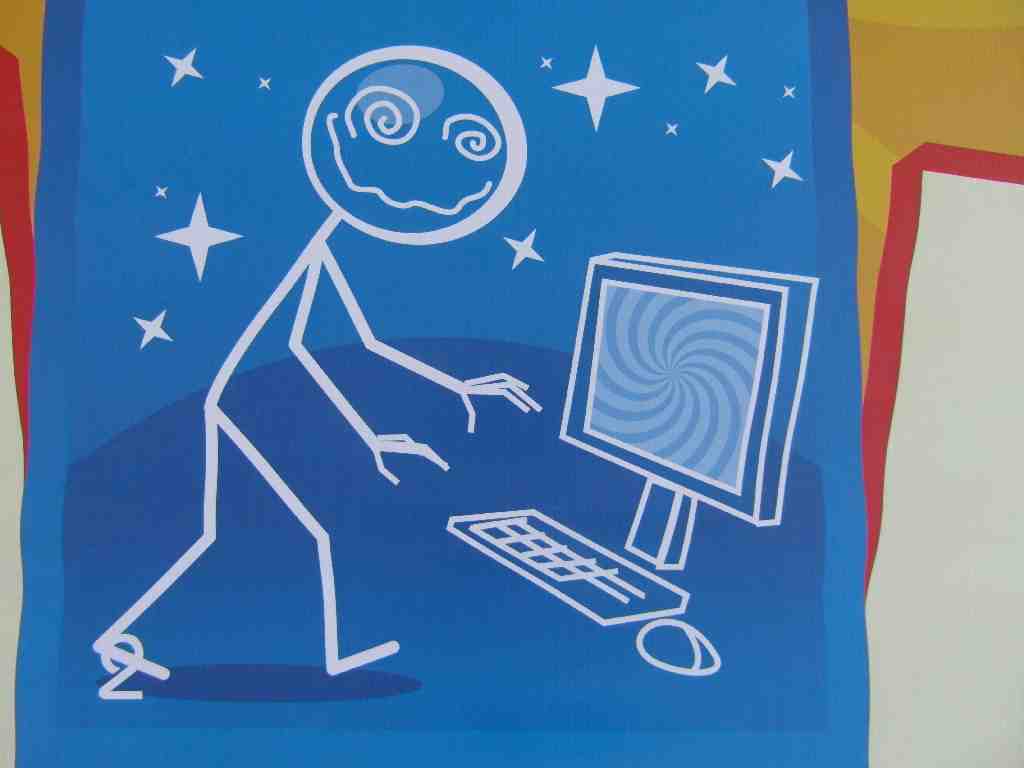 1. Halušky	30 b.					2. Avengers	29 b.                                      3. Denná hliadka	28 b.    Béčkari	28 b.	    Oslíci	28 b.	2. kolo: PohybŠtafeta	Prekážková dráha	Hod do koša1.	Oslíci               10b.	1.	Oslíci                 10b.  	1.	Oslíci                   6b.2.	Avengers          8b.	2.	Avengers             8b.	2.	Halušky               2b.3.	Halušky            6b.      	3.	Béčkari                6b.	3.	Denná hliadka     0b4.	Béčkari             4b.	4.	Denná hliadka     4b.	4.	Avengers             0b.         5.	Denná hliadka  2b.	5.	Halušky               2b.	5.	Béčkari                0b.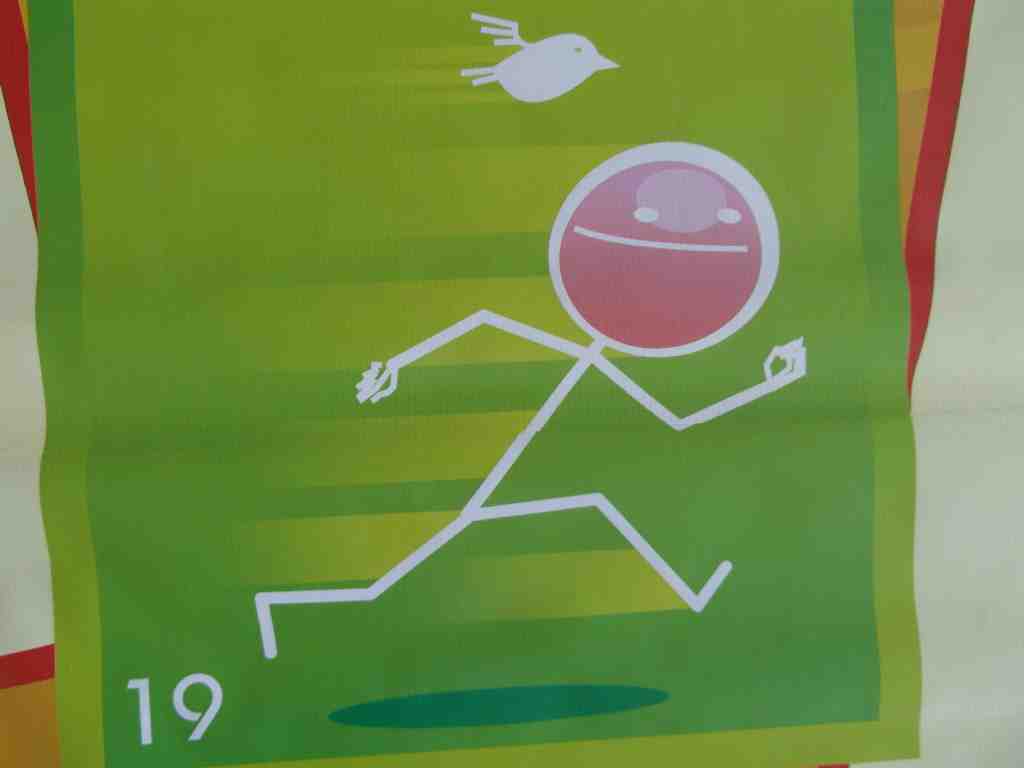 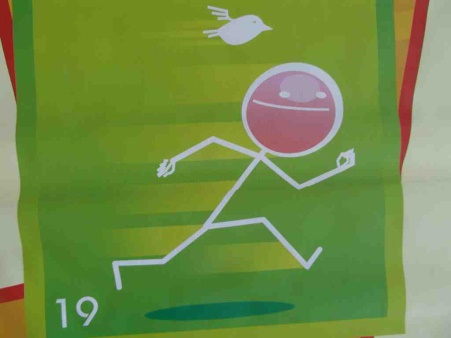 3. kolo: Koberec1.	Oslíci	5 b.                        2.	Avengers	4 b.                       3.	Denná hliadka	3 b.4.	Halušky	2 b.5.	Béčkari	1 b.Konečné výsledky:Oslíci	ZŠ, Jilemnického ul. č. 2, Žiar nad Hronom	59 b.Avengers	ZŠ s MŠ Š. Moysesa, Ul. A. Kmeťa 1, Žiar nad Hronom	49 b.Halušky	ZŠ, Ul. M. R. Štefánika č. 17, Žiar nad Hronom	42 b.Béčkari	ZŠ, Ul. Dr. Janského č. 2, Žiar nad Hroom	39 b.Denná hliadka	ZŠ, Ul. M. R. Štefánika č. 17, Žiar nad Hronom	37 b.Celé mestské kolo prebehlo v príjemnej atmosfére, bez problémov a zranení. Poďakovanie za pomoc patrí p. Miroslave Malatincovej z RÚVZ, Mgr. Jozefovi Kováčovi z Mestskej polície ako aj zúčastneným školám.		Mgr. Helena Gáfriková v. r.		riaditeľka CVČ Žiar nad Hronom